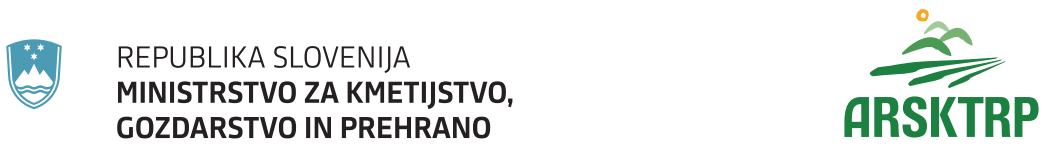 Vodenje evidenc za intervencijo Sheme za podnebje in okolje (SOPO) iz Strateškega načrta skupne kmetijske politike 2023-2027Osnovni podatki: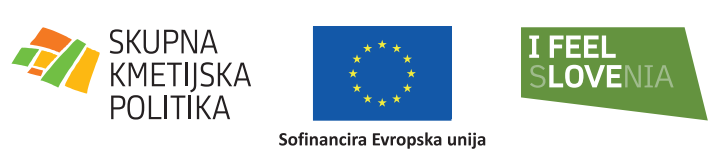 Kazalo obrazcev:Navodilaza vodenje evidenc za vlagatelje, vključene samo v sheme intervencije Sheme za podnebje in okolje (SOPO)V skladu z Uredbo o neposrednih plačilih iz strateškega načrta skupne kmetijske politike 2023-2027 (v nadaljevanju: uredba) (Uradni list RS, št. 17/23) je za Sheme za podnebje in okolje (v nadaljevanju: sheme SOPO) (razen za shemi Zaplate neposejanih tal za poljskega škrjanca in Varstvo gnezd pribe (Vanellus vanellus), ki se izvajajo v letu 2023, obvezno vodenje evidenc. Evidence so razdeljene na: evidence o delovnih opravilih, evidence o uporabi organskih in mineralnih gnojil ter evidence o uporabi fitofarmacevtskih sredstev pri intervenciji SOPO. Evidenca o delovnih opravilih se vodi, če to zahteva izbrana shema SOPO.  Tudi v primeru uporabe gnojil in fitofarmacevtskih sredstev (v nadaljevanju: FFS) na kmetijskem gospodarstvu (v nadaljevanju: KMG), mora KMG voditi evidenco o uporabi organskih in mineralnih gnojil ter evidenco uporabe fitofarmacevtskih sredstev pri intervenciji SOPO, če shema SOPO, za katero je nosilec KMG oddal zahtevek, predpisuje vodenje evidence uporabe gnojil in/ali FFS.  Obrazci za vodenje evidenc so dostopni na spletnih straneh Ministrstva za kmetijstvo, gozdarstvo in prehrano ter Agencije Republike Slovenije za kmetijske trge in razvoj podeželja (v nadaljevanju: agencija).  Zahteve za izvajanje shem SOPO so opisane v publikaciji »Zbirna vloga 2023 - navodila za uveljavljanje intervencij iz Strateškega načrta skupne kmetijske politike 2023–2027«, ki je objavljena tudi na spletni strani ministrstva ter agencije, https://skp.si/download/zbirna-vloga-2023-navodila.Evidence se vodijo za posamezen GERK, izjemoma tudi za več GERK-ov skupaj. Združene so po vrstah rabe za njivske površine, hmeljišča, intenzivne sadovnjake, oljčnike, vinograde, trajno travinje ter splošne evidence o uporabi gnojil in/ali FFS. Upravičenec vodi evidence samo za sheme in površine, za katere je oddal zahtevek. Sheme SOPO so letne, v kolikor pa bo nosilec KMG več let izvajal isto shemo na istih GERK, lahko uporablja obrazce več let. Hranijo se doma (na KMG) za potrebe pregleda na kraju samem in se ne pošiljajo na agencijo. Evidence je treba voditi ažurno in sproti po vsakem delovnem opravilu, da se pri izvajanju shem izognemo težavam ob pregledih na kraju samem in posledičnim sankcijam, zaradi ne vodenja ali neustreznega vodenja evidencNosilci KMG, ki so po pravilih pogojenosti zavezanci za vodenje evidence o uporabi organskih in mineralnih gnojil za tekoče koledarsko leto, morajo predpisano evidenco voditi za vse površine, prijavljene na zbirni vlogi.  Evidenco morajo voditi KMG:- pri katerih letni vnos dušika iz živinskih gnojil presega 350 kg N/leto in hkrati letna obremenitev z živinskimi gnojili presega 140 kg N/ha kmetijskih površin,- ki so zavezanci za KOPOP in/ali EK,- ki gnojijo površine nagnjene k površinskim vodam in- ki gnojijo z mineralnimi gnojili po 1.9.Nosilec KMG lahko za ta namen uporabi oz. vodi obrazec »O6 Evidenca o uporabi organskih in mineralnih gnojil«, vendar ga mora izpolniti za vsa kmetijska zemljišča na KMG. V skladu s pravilnikom, ki ureja integrirano varstvo rastlin pred škodljivimi organizmi za vse površine KMG, na katerih se uporablja FFS, je nosilec KMG  dolžan voditi evidence Podatki o uporabi FFS v kmetijski pridelavi ter evidence Podatki o uporabi FFS v objektih za tretiranje semena. Nosilec KMG lahko za ta namen uporabi oz. vodi obrazec »O7 Evidenca uporabe fitofarmacevtskih sredstev pri intervenciji SOPO«, vendar ga mora izpolniti za vsa kmetijska zemljišča na KMG.Evidence za sheme SOPO glede na vrsto rabe vključujejo:a) evidence o delovnih opravilih za naslednje sheme:njivske površine: shema Naknadni posevki in podsevki (v nadaljevanju: shema NPP), shema Ozelenitev ornih površin prek zime (v nadaljevanju: shema ZEL) in shema Konzervirajoča obdelava tal (v nadaljevanju: shema KONZ),intenzivne sadovnjake, oljčnike in vinograde: shema Ohranjanje biotske raznovrstnosti v trajnih nasadih (v nadaljevanju: shema BIORAZTN),trajno travinje*: shema Ekstenzivno travinje (v nadaljevanju: shema EKST) in shema Tradicionalna raba travinja (v nadaljevanju: shema TRT).*Šteje se tudi raba GERK 1222 - ekstenzivni sadovnjak, če je zatravljen.b) evidenco uporabe organskih in mineralnih gnojil (obrazec »O6 Evidenca uporabe organskih in mineralnih gnojil«) za:1. njivske površine in hmeljišča:  shema Gnojenje z organskimi gnojili z majhnimi izpusti v zrak (v nadaljevanju: shema NIZI),2. intenzivne sadovnjake, oljčnike in vinograde:  shema Uporaba le organskih gnojil za zagotavljanje dušika v trajnih nasadih (v nadaljevanju: shema OGNTN),3. trajno travinje: shema TRT, shema NIZI.c) evidenco uporabe FFS (obrazec »O7 Evidenca uporabe fitofarmacevtskih sredstev pri intervenciji SOPO«) za:1. njivske površine: za shemo ZEL in shemo KONZ.Nosilec KMG mora evidence voditi le za tiste površine KMG, za katere je oddal zahtevek in ne za celoten KMG. Voditi jih mora v času trajanja zahtev posamezne sheme. Navodila za izpolnjevanje evidencEvidence o delovnih opravilih se za leto 2023 vodijo na obrazcih v tiskani ali elektronski obliki, ki je po strukturi in vsebinsko primerljiva predpisanim obrazcem evidenc. V kolikor se predpisane evidence izpolnjujejo v računalniški obliki, ni dovoljeno spreminjati oblike in vsebine obrazca, lahko pa se dodaja ali po potrebi izbriše posamezne vrstice.  Če se obrazce izpolnjuje v tiskani obliki, je treba vsa delovna opravila vpisovati čitljivo, z velikimi tiskanimi črkami.Uvodna stran: Na uvodni strani se s kljukico ali križcem označi leto, za katerega se vodijo evidence (lahko se isti obrazec uporablja za več let), vpiše se številka KMG-MID ter ime in priimek nosilca KMG.Navodila za izpolnjevanje obrazcev evidence o delovnih opravilih:Preglednica 1: GERK-PID – vpiše se številka GER-PID, DOMAČE IME – vpiše se domače ime GERK. Evidence se izpolnjuje za en GERK za celotno obdobje trajanja zahtev izbrane sheme. Če se na več GERK z isto rabo izvajajo iste sheme oz. kmetijske prakse z enakimi kmetijskimi rastlinami in se na teh GERK istočasno opravljajo ista opravila, lahko evidenca velja za več GERK.  Če bi se GERK združevalo, mora ta pogoj o isti rabi, enaki kmetijski rastlini in istih opravilih veljati vsa leta, za katere se vodi evidence o delovnih opravilih. Po potrebi, se lahko za vpisovanje več GERK-ov, uporabijo Priloge obrazcev za različne rabe (npr. Priloga 1 Njivske površine  – vpis dodatnih GERK-ov). Preglednica 2: V posamezen obrazec (npr. »O1 Evidenca o delovnih opravilih za njivske površine«) je potrebno v Preglednici 2 po letih označiti (s kljukico ali križcem) izbrane sheme oz. kmetijske prakse, za katere je na vpisanem GERK iz Preglednice 1, oddan zahtevek na zbirni vlogi za tekoče leto. Preglednica 3: V posamezen obrazec (npr. »O2 Evidenca o delovnih opravilih za intenzivne sadovnjake«) je treba v Preglednico 3 vpisati delovna opravila, ki so bila opravljena na posamezni kmetijski površini. Preglednica služi za vodenje evidence vseh delovnih opravil v okviru izbranih zahtev. Datum: Vpiše se datum (dan/mesec) ali obdobje trajanja opravila (eno opravilo se izvaja več dni zapored), ko se izvaja posamezno delovno opravilo, zapisano v polje »Vrsta delovnega opravila«.Vrsta kmetijske rastline: Vpiše se kmetijsko rastlino glavnega posevka oz. posevkov ali naknadne posevke. Površina: Vpiše se velikost dela površine GERK, na katerem se izvaja shema/kmetijska praksa, v kolikor ta odstopa od površine prijavljene v zbirni vlogi za tekoče leto.Na obrazcih za delovna opravila v trajnih nasadih (intenzivni sadovnjaki, oljčniki in vinogradi) sta dodana dva stolpca, »Kmetijska rastlina ali mešanica kmetijskih rastlin (samo za setev za BIORAZTN - cvetoči pas)« in »Skupna površina cvetočega pasu (v ar) (samo za BIORAZTN - cvetoči pas)«, ki se ju izpolni samo v primeru, če nosilec KMG izvaja kmetijsko prakso – vzpostavitev cvetočega pasu. V stolpec »Kmetijska rastlina ali mešanica kmetijskih rastlin (samo za setev za BIORAZTN - cvetoči pas)« se vpiše kmetijska rastlina ali mešanica kmetijskih rastlin iz šifranta kmetijskih rastlin, ki je bila posejana za namen vzpostavitve cvetočega pasu v trajnem nasadu. V stolpec »Skupna površina cvetočega pasu (v ar) (samo za BIORAZTN - cvetoči pas)« se vpiše celotna površina cvetočega pasu, kar pomeni seštevek več cvetočih pasov, če se zahtevi, da pas predstavlja vsaj 5 % površine navedenega posameznega GERK v Preglednici 1, zadosti z načinom vzpostavitve več cvetočih pasov (najmanjša površina enega pasu mora biti 25 m2).Vrsta delovnega opravila: Vpiše se šifra delovnega opravila iz šifranta vrste delovnih opravil. V primeru izbire delovnega opravila pod »Drugo«, se v »Opombe« izpiše delovno opravilo v besedi (npr. okopavanje, obračanje,…).4.	Priloga – skica: Skico trajnega nasada  je treba izdelati ob vključitvi v shemo BIORAZTN,  kadar nosilec KMG na navedenem posameznem GERK v Preglednici 1 izvaja kmetijsko prakso – življenjski prostor za koristne organizme ali kmetijsko prakso – vzpostavitev cvetočega pasu ali obe. Izdelati je treba skico trajnega nasada z vrisano lokacijo življenjskega prostora za koristne organizme oz. vrisanim cvetočim pasom. Narisana skica naj bo realne oblike in usmerjenosti GERK-a (najbolje tisk iz GERK pregledovalnika) ter vsebuje podatke o GERK-PID-uNavodila za izpolnjevanje obrazca »O6 Evidenca uporabe organskih in mineralnih gnojil«V obrazcu »O6 Evidenca uporabe organskih in mineralnih gnojil« se vodijo podatki, ki jih morajo KMG voditi že v skladu z Uredbo o pogojenosti (Uradni list, št. 166/22, z vsemi spremembami) (podatki o uporabi organskih in mineralnih gnojil), in podatki o uporabi organskih in mineralnih gnojil, ki jih je treba voditi za potrebe shem SOPO na podlagi uredbe.GERK-PID: Vpiše se številko GERK-PID.Domače ime: Vpiše se domače ime GERK.Površina GERK: Vpiše se površina GERK.Površina posamezne kmetijske rastline: Vpiše se površina, prekrita s posamezno kmetijsko  rastlino. Če se nanos gnojil ne bo izvajal na celotni površini, prekriti s posamezno kmetijsko rastlino, se zabeleži površina, na kateri je bilo opravilo dejansko izvedeno.Vrsta kmetijske rastline: Vpiše se vrsta kmetijske rastline.Gnojenje: Vpisana je številka zaporednega gnojenja na posamezni površini ali kmetijski rastlini.Vrsta domačih živali: Vpiše se vrsta domačih živali, katerih živinsko gnojilo se je uporabilo. Lahko se uporabi kratice (G = govedo, P = prašiči, PE = perutnina, D = drobnica, K = konj). Če na KMG nastajajo živinska gnojila različnih vrst domačih živali in se ne skladiščijo ločeno, se v evidenci navede tista vrsta živali, ki je preračunano na GVŽ, prevladujoča.Vrsta organskega gnojila: Vpiše se, ali gre za gnoj, gnojnico, gnojevko ali drugo organsko gnojilo. Organska gnojila so živinska gnojila in druga gnojila organskega izvora, kakor so digestat, ostanki proizvodnje bioplina, kompost, rastlinski odpadki, mulji, šota in podobno. Količina: Vpiše se količina nanošenega gnojila na površino. Pri tem ne pozabite navesti merske enote. Izredno pomembno je, ali se podatek o količini nanaša na površino GERK ali preračunano na hektar! Datum gnojenja: Vpiše se datum nanosa gnojil na površino. Vrsta mineralnega gnojila: Vpiše se podatke o vrsti uporabljenega mineralnega gnojila in delež dušika (N) v gnojilu. Pri sestavljenih in mešanih gnojilih je treba navesti razmerje med primarnimi hranili (na primer NPK 10-20-30), pri enostavnih pa vsebnost hranila v odstotkih (na primer KAN – 27 % N). Količina: Vpiše se količina nanošenega gnojila na površino. Pri tem ne pozabite navesti merske enote. Izredno pomembno je ali se podatek o količini nanaša na površino GERK ali preračunano na hektar! Datum gnojenja: Vpiše se datum nanosa gnojil na površino.Vrsta mehanizacije: Če se izvaja na KMG tudi shema NIZI »Gnojenje z organskimi gnojili z nizkimi izpusti v zrak«, se v polju s križcem ali s kljukico izbere »vlečne cevi« ali »vlečne sani«. Datum nanosa in/ali Datum zadelave: Vpiše se podatke o datumih nanosa in/ali zadelave gnojil v tla (datum zadelave gnojil v tla je potreben le v primeru izvajanja kmetijske prakse »NIZI_hmeljišče«). Pri nanosu gnojil v tla je potrebno upoštevati mejne vrednosti letnega vnosa dušika v tla, ki so opredeljene v Uredbi o varstvu voda pred onesnaževanjem z nitrati iz kmetijskih virov (Uradni list RS, št. 113/09, z vsemi spremembami).Navodila za izpolnjevanje obrazca »O7 Evidenca uporabe fitofarmacevtskih sredstev pri intervenciji SOPO«V obrazcu »O7 Evidenca uporabe fitofarmacevtskih sredstev pri intervenciji SOPO« se vodijo podatki, ki jih morajo KMG voditi že v skladu s Pravilnikom o integriranem varstvu rastlin pred škodljivimi organizmi in Uredbo o pogojenosti (Uradni list, št. 166/22, z vsemi spremembami) ter podatki o uporabi FFS, ki jih je treba voditi za potrebe sheme SOPO na podlagi uredbe.GERK-PID: Vpiše se številko GERK-PID. Če GERK-PID ne obstaja, se zabeleži parcelna številka (npr. ko gre za porabo FFS na okrasnih rastlinah ali vrtičkih okoli hiš). Upoštevati pa je treba, da mora imeti upravičenec v skladu s predpisom, ki ureja izvedbo ukrepov kmetijske politike za tekoče leto, v RKG prijavljene vse kmetijske površine, ki jih ima v uporabi v Republiki Sloveniji. Zaščiten prostor ali Pridelava na prostem: S kljukico ali križcem se označi ali je bila uporaba FFS izvedena v zavarovanem prostoru (npr. rastlinjak) ali na prostem. Izvajalec tretiranja: Vpiše se ime in priimek osebe, ki je izvajala varstvo rastlin. Ne pozabiti na veljavno izkaznico iz opravljenega usposabljanja iz fitomedicine. Če varstvo rastlin za vas izvaja neka druga oseba, je treba na KMG hraniti kopijo veljavne izkaznice iz opravljenega usposabljanja iz fitomedicine.Imetnik rastlin, rastlinskih proizvodov ali tretiranih površin: Vpiše se ime in priimek lastnika oz. uporabnika tretiranih površin. Datum spravila pridelka: Vpiše se datum spravila pridelka. Zap. št. ukrepa/ tretiranja: Vpiše se zaporedno število tretiranja s FFS na dotični površini oz. kmetijski rastlini. Poleg datuma je treba zabeležiti tudi uro nanosa. Kultura: Vpiše se rastlina, ki je bila tretirana s FFS. Površina: Vpiše se površina prekrita s posamezno rastlino. Če se nanos FFS ne izvaja na celotni površini prekriti s posamezno rastlino, se zabeleži površina na kateri je bilo opravilo dejansko izvedeno. Polno trgovsko ime sredstva/metoda z nizkim tveganjem: Vpiše se polno trgovsko ime sredstva oz. metoda z nizkim tveganjem. Uporabljen odmerek FFS v kg/ha ali l/ha: Zabeleži se uporabljen odmerek. Pri tem ne pozabiti navesti merske enote. Izredno pomembno je ali se podatek o količini nanaša na tretirano površino ali preračunano na hektar! Uspešnost tretiranja / Vpliv izvedenega ukrepa na stanje rastlin: Zabeleži se uspešnost tretiranja. Npr. uspešno/neuspešno. Opombe: Vpiše se morebitne opombe oz. opazke, ki so bile ugotovljene ob posameznem tretiranju ali metodi z nizkim tveganjem. O1 EVIDENCA O DELOVNIH OPRAVILIH ZA NJIVSKE POVRŠINE                               (v ta obrazec ne vpisujte delovnih opravil za gnojenje in zaščito rastlin, ampak uporabite obrazca O6 in O7)Preglednica 1: Številka GERK-PID, za katerega se vodi delovna opravila na njivski površini:Vpiše se številka GERK-PID, DOMAČE IME – vpiše se domače ime GERK, kjer se izvajajo izbrane sheme.Preglednica 2: GERK oz. GERK-i iz Preglednice 1 so vpisani v:Preglednica 3: Vodenje delovnih opravilSeznam delovnih opravil, ki jih je obvezno voditi za posamezne zahteve v okviru shem Naknadni posevki in podsevki, Ozelenitev ornih površin prek zime in Konzervirajoča obdelava talNavodila za izpolnjevanje evidence (O1 EVIDENCA O DELOVNIH OPRAVILIH ZA NJIVSKE POVRŠINE)KMG mora obvezno voditi/shranjevati evidence o delovnih opravilih v fizični ali elektronski obliki.op. 2 Površina: Vpiše se velikost dela površine GERK na katerem se izvaja shema, v kolikor ta odstopa od površine prijavljene v zbirni vlogi za tekoče leto.																op. 3 shema KONZ: Pri shemi mora biti na KMG prisotna ustrezna mehanizacija ali shranjen račun izvajalca za opravljeno strojno storitev ali shranjena izjava izvajalca strojne storitve.op. 4: shemi ZEL in KONZ: V primeru uporabe FFS (shema ZEL) oz. herbicida (shema KONZ), je treba na površinah, ki so vključene v shemi ZEL in KONZ, voditi obrazec »O7 Evidenca uporabe fitofarmacevtskih sredstev pri intervenciji SOPO«.PRILOGA 1 NJIVSKE POVRŠINE: Dodatni list za vpis GERK-ov                                                       Če se na več GERK z isto rabo izvajajo iste sheme z enakimi kmetijskimi rastlinami in se na teh GERK istočasno opravljajo ista opravila, lahko evidenca velja za več GERK. Vpiše se številka GERK-PID, DOMAČE IME – vpiše se domače ime GERK.O2 EVIDENCA O DELOVNIH OPRAVILIH ZA INTENZIVNE SADOVNJAKE                 (v ta obrazec ne vpisujte gnojenja in zaščite rastlin, ampak uporabite obrazca O6 in O7)	Preglednica 1: Številka GERK-PID, za katerega se vodi delovna opravila v intenzivnem sadovnjaku:Vpiše se številka GERK-PID, DOMAČE IME – vpiše se domače ime GERK, kjer se izvaja izbrana shema/kmetijske prakse.Preglednica 2: GERK oz. GERK-i iz Preglednice 1 so vpisani v:Preglednica 3: Vodenje delovnih opravilSeznam delovnih opravil, ki jih je obvezno voditi za posamezne zahteve v okviru sheme Ohranjanje biotske raznovrstnosti v trajnih nasadih - BIORAZTNNavodila za izpolnjevanje evidence (O2 EVIDENCA O DELOVNIH OPRAVILIH ZA INTENZIVNE SADOVNJAKE)KMG mora obvezno voditi/shranjevati evidence o delovnih opravilih v fizični ali elektronski obliki.op. 2 shema BIORAZTN: V primeru uveljavljanja kmetijske prakse - vzpostavitev cvetočega pasu, je treba napisati, katera kmetijska rastlina ali katera mešanica kmetijskih rastlin se je posejala. op. 3 shema BIORAZTN: V primeru uveljavljanja kmetijske prakse - vzpostavitev cvetočega pasu, je treba vpisati skupno površino cvetočega pasu.PRILOGA 2 INTENZIVNI SADOVNJAKI: Dodatni list za vpis GERK-ov                                           Če se na več GERK z isto rabo izvajajo iste sheme z enakimi kmetijskimi rastlinami in se na teh GERK istočasno opravljajo ista opravila, lahko evidenca velja za več GERK. Vpiše se številka GERK-PID, DOMAČE IME – vpiše se domače ime GERK.PRILOGA 3 INTENZIVNI SADOVNJAKI – skica                                                                                     Označiti je treba lokacije vzpostavljenih življenjskih prostorov oz. narisati cvetoči pas. Za izpolnitev te zahteve se lahko nariše skico z realno obliko in usmerjenostjo v spodnji okvir ali  uporabi sliko iz GERK pregledovalnika (priporočeno), https://rkg.gov.si/GERK/WebViewer/.V primeru izvajanja kmetijske prakse – življenjski prostor za koristne organizme, se v spodnji okvir nariše skico intenzivnega sadovnjaka z lokacijo vzpostavljenega življenjskega prostora za koristne organizme oz. lokacije življenjskih prostorov, če jih je več ter številka GERK-PID. V primeru uporabe slike iz GERK pregledovalnika, se lokacija življenjskega prostora označi na sliki.V primeru izvajanja kmetijske prakse – vzpostavitev cvetočega pasu, se v spodnji okvir nariše skico intenzivnega sadovnjaka z narisanim cvetočim pasom oz. več cvetočih pasov, če jih je več ter številka GERK-PID. V primeru uporabe slike iz GERK pregledovalnika, se cvetoči pas nariše na sliki. Če je cvetoči pas vzpostavljen tudi na soležnem GERK, naj bo iz skice razvidna številka soležnega GERK-PID. 					Če se obe kmetijski praksi izvajata na istem GERK, sta lahko na eni skici oz. sliki vrisana tako življenjski prostor za koristne organizme kot tudi cvetoči pas. 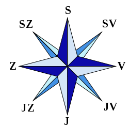 O3 EVIDENCA O DELOVNIH OPRAVILIH ZA OLJČNIKE                                             (v ta obrazec ne vpisujte delovnih opravil za gnojenje in zaščito rastlin, ampak uporabite obrazca O6 in O7)Preglednica 1: Številka GERK-PID, za katerega se vodi delovna opravila v oljčniku:Vpiše se številka GERK-PID, DOMAČE IME – vpiše se domače ime GERK, kjer se izvajajo izbrana shema/kmetijske prakse.Preglednica 2: GERK oz. GERK-i iz Preglednice 1 so vpisani v: Preglednica 3: Vodenje delovnih opravilSeznam delovnih opravil, ki jih je obvezno voditi za posamezne zahteve v okviru sheme Ohranjanje biotske raznovrstnosti v trajnih nasadih - BIORAZTNNavodila za izpolnjevanje evidence (O3 EVIDENCA O DELOVNIH OPRAVILIH ZA OLJČNIKE)KMG mora obvezno voditi/shranjevati evidence o delovnih opravilih v fizični ali elektronski obliki.op. 2 shema BIORAZTN: V primeru uveljavljanja kmetijske prakse - vzpostavitev cvetočega pasu, je treba napisati, katera kmetijska rastlina ali katera mešanica kmetijskih rastlin se je posejala.op. 3 shema BIORAZTN: V primeru uveljavljanja kmetijske prakse - vzpostavitev cvetočega pasu, je treba vpisati skupno površino cvetočega pasu.PRILOGA 4 OLJČNIKI: Dodatni list za vpis GERK-ov                                                                       Če se na več GERK z isto rabo izvajajo iste sheme z enakimi kmetijskimi rastlinami in se na teh GERK istočasno opravljajo ista opravila, lahko evidenca velja za več GERK. Vpiše se številka GERK-PID, DOMAČE IME – vpiše se domače ime GERK.PRILOGA 5 OLJČNIKI – skica                                                                                                                  Označiti je treba lokacije vzpostavljenih življenjskih prostorov oz. narisati cvetoči pas. Za izpolnitev te zahteve se lahko nariše skico z realno obliko in usmerjenostjo v spodnji okvir ali uporabi sliko iz GERK pregledovalnika (priporočeno), https://rkg.gov.si/GERK/WebViewer/.V primeru izvajanja kmetijske prakse – življenjski prostor za koristne organizme, se v spodnji okvir nariše skico oljčnika z lokacijo vzpostavljenega življenjskega prostora za koristne organizme oz. lokacije življenjskih prostorov, če jih je več ter številka GERK-PID. V primeru uporabe slike iz GERK pregledovalnika, se lokacija življenjskega prostora označi na sliki.V primeru izvajanja kmetijske prakse – vzpostavitev cvetočega pasu, se v spodnji okvir nariše skico oljčnika z narisanim cvetočim pasom oz. več cvetočih pasov, če jih je več, ter številka GERK-PID. V primeru uporabe slike iz GERK pregledovalnika, se cvetoči pas nariše na sliki. Če je cvetoči pas vzpostavljen tudi na soležnem GERK, naj bo iz skice razvidna številka soležnega GERK-PID. 					Če se obe kmetijski praksi izvajata na istem GERK, sta lahko na eni skici oz. sliki vrisana tako življenjski prostor za koristne organizme kot tudi cvetoči pas. 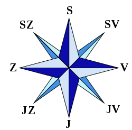 O4 EVIDENCA O DELOVNIH OPRAVILIH ZA VINOGRADE                                            (v ta obrazec ne vpisujte gnojenja in zaščite rastlin, ampak uporabite obrazca O6 in O7)Preglednica 1: Številka GERK-PID, za katerega se vodi delovna opravila v vinogradu:Vpiše se številka GERK-PID, DOMAČE IME – vpiše se domače ime GERK, kjer se izvaja izbrana shema/kmetijske prakse.Preglednica 2: GERK oz. GERK-i iz Preglednice 1 so vpisani v: Preglednica 3: Vodenje delovnih opravilSeznam delovnih opravil, ki jih je obvezno voditi za posamezne zahteve v okviru sheme Ohranjanje biotske raznovrstnosti v trajnih nasadih - BIORAZTNNavodila za izpolnjevanje evidence (O4 EVIDENCA O DELOVNIH OPRAVILIH ZA VINOGRADE)KMG mora obvezno voditi/shranjevati evidence o delovnih opravilih v fizični ali elektronski obliki.op. 2 shema BIORAZTN: V primeru uveljavljanja kmetijske prakse - vzpostavitev cvetočega pasu, je treba napisati, katera kmetijska rastlina ali katera mešanica kmetijskih rastlin se je posejala.op. 3 shema BIORAZTN: V primeru uveljavljanja kmetijske prakse - vzpostavitev cvetočega pasu, je treba vpisati skupno površino cvetočega pasu.PRILOGA 6 VINOGRADI: Dodatni list za vpis GERK-ov                                                                   Če se na več GERK z isto rabo izvajajo iste sheme z enakimi kmetijskimi rastlinami in se na teh GERK istočasno opravljajo ista opravila, lahko evidenca velja za več GERK. Vpiše se številka GERK-PID, DOMAČE IME – vpiše se domače ime GERK.PRILOGA 7 VINOGRADI – skica                                                                                                           Označiti je treba lokacije vzpostavljenih življenjskih prostorov oz. narisati cvetoči pas. Za izpolnitev te zahteve se lahko nariše skico z realno obliko in usmerjenostjo v spodnji okvir ali uporabi sliko iz GERK pregledovalnika (priporočeno), https://rkg.gov.si/GERK/WebViewer/.V primeru izvajanja kmetijske prakse – življenjski prostor za koristne organizme, se v spodnji okvir nariše skico vinograda z lokacijo vzpostavljenega življenjskega prostora za koristne organizme oz. lokacije življenjskih prostorov, če jih je več ter številko GERK-PID. V primeru uporabe slike iz GERK pregledovalnika, se lokacija življenjskega prostora označi na sliki.V primeru izvajanja kmetijske prakse – vzpostavitev cvetočega pasu, se v spodnji okvir nariše skico vinograda z narisanim cvetočim pasom oz. več cvetočih pasov, če jih je več ter številko GERK-PID. V primeru uporabe slike iz GERK pregledovalnika, se cvetoči pas nariše na sliki. Če je cvetoči pas vzpostavljen tudi na soležnem GERK, naj bo iz skice razvidna številka soležnega GERK-PID. 					Če se obe kmetijski praksi izvajata na istem GERK, sta lahko na eni skici oz. sliki vrisana tako življenjski prostor za koristne organizme kot tudi cvetoči pas. O5 EVIDENCA O DELOVNIH OPRAVILIH ZA TRAJNO TRAVINJE                             (v ta obrazec ne vpisujte gnojenja in zaščite rastlin, ampak uporabite obrazca O6 in O7)Preglednica 1: Številka GERK-PID, za katerega se vodi delovna opravila na trajnem travinju:Vpiše se številka GERK-PID, DOMAČE IME – vpiše se domače ime GERK, kjer se izvaja izbrana shema.Preglednica 2: GERK oz. GERK-i iz Preglednice 1 so vpisani v:Preglednica 3: Vodenje delovnih opravilSeznam delovnih opravil, ki jih je obvezno voditi za posamezne zahteve v okviru shem Ekstenzivno travinje in Tradicionalna raba travinja Navodila za izpolnjevanje evidence (O5 EVIDENCA O DELOVNIH OPRAVILIH ZA TRAJNO TRAVINJE)KMG mora obvezno voditi/shranjevati evidence o delovnih opravilih v fizični ali elektronski obliki.op. 2 Površina: Vpiše se velikost dela površine GERK na katerem se izvaja shema, v kolikor ta odstopa od površine prijavljene v zbirni vlogi za tekoče leto.op. 3: shema TRT: V primeru uporabe organskih in mineralnih gnojil je treba voditi obrazec »O6 Evidenca uporabe organskih in mineralnih gnojil«.PRILOGA 8 TRAJNO TRAVINJE: Dodatni list za vpis GERK-ov                                                   Če se na več GERK z isto rabo izvajajo iste sheme z enakimi kmetijskimi rastlinami in se na teh GERK istočasno opravljajo ista opravila, lahko evidenca velja za več GERK. Vpiše se številka GERK-PID, DOMAČE IME – vpiše se domače ime GERK.O6 EVIDENCA UPORABE ORGANSKIH IN MINERALNIH GNOJIL                                                                                                               Navodila za izpolnjevanje evidence (O6 EVIDENCA O UPORABI ORGANSKIH IN MINERALNIH GNOJIL)Preglednica 1: Mejne vrednosti letnega vnosa dušika v tla (v kg N/ha)Mejne vrednosti veljajo na podlagi Uredbe o varstvu voda pred onesnaževanjem z nitrati iz kmetijskih virov (Uradni list RS, št. 113/09 z vsemi spremembami).Preglednica 2: Vsebnost dušika v živinskih gnojilih pri posameznih vrstah domačih živali*Vrednosti se nanašajo na perutninski gnoj s 50 % sušine.**Vrednosti se nanašajo na nerazredčeno svežo gnojevko z 10 % sušine.Če so na voljo izsledki analize o vsebnosti dušika v gnojilu, se lahko uporabljajo tudi izsledki le- te. V tem primeru morajo biti izsledki analize priloženi evidenci. Če na KMG nastajajo živinska gnojila različnih vrst domačih živali in se ne skladiščijo ločeno, se v evidenci navede tista vrsta živali, ki je je po številu GVŽ največ.Razlaga pojmov:			1. Organska gnojila so gnojila kot so opredeljena v uredbi, ki ureja varstvo voda pred onesnaževanjem z nitrati iz kmetijskih virov;		2. primarna hranila oz. makrohranila so glavna hranila, in sicer dušik, fosfor in kalij; 					3. enojno oz. enostavno gnojilo je gnojilo, ki vsebuje le eno primarno hranilo;					4. sestavljeno oz. kompleksno gnojilo je gnojilo, ki vsebuje najmanj dve primarni hranili z navedeno vsebnostjo in se pridobiva kemijsko ali z mešanjem ali s kombinacijo obeh;			5. mešano gnojilo je gnojilo, ki se pridobiva s suhim mešanjem več gnojil brez kemične reakcije.			op. 1    Vrste kmetijskih rastlin so navedene v Preglednici 1 (zgoraj).op. 2Vpiše se vrsta domačih živali, katerih živinsko gnojilo se je uporabilo. Lahko se uporabi kratice (G = govedo, P = prašiči, PE = perutnina, D = drobnica, K = konj). Če na KMG nastajajo živinska gnojila različnih vrst domačih živali in se ne skladiščijo ločeno, se v evidenci navede tista vrsta živali, ki je preračunano na GVŽ, prevladujoča. Več je navedeno tudi v Preglednici 2 (zgoraj).op. 3 Pri sestavljenih in mešanih gnojilih je treba navesti razmerje med primarnimi hranili (na primer NPK 10-20-30), pri enostavnih pa vsebnost hranila v odstotkih (na primer KAN – 27 % N).op. 4 shema OGNTN V primeru izvajanja sheme OGNTN je ob uporabi mineralnih gnojil za fosfor in kalij treba hraniti račun o nakupu in deklaracije. op. 5 shema NIZIObvezen vpis ob oddaji zahtevka za kmetijsko parcelo  (GERK-PID) za shemo NIZI. Pri shemi NIZI mora biti na KMG prisotna ustrezna mehanizacija ali shranjen račun izvajalca za opravljeno strojno storitev ali shranjena izjava izvajalca strojne storitve.op. 6 shema NIZIV primeru uporabe druge mehanizacije vpisati stroj, ki je bil uporabljen: __________________________. V primeru izvajanja prakse NIZI_hmeljišče, se za nanos gnoja v »Opombe« napiše uporabljena mehanizacija.op. 7 shema NIZIDatum zadelave gnojevke, gnojnice in gnoja se izpolni ob izvajanju kmetijske prakse NIZI_hmeljišče (GERK z rabo 1160), najpozneje 24 ur po aplikaciji v hmeljišče. op. 8 shema TRT, OGNTN in NIZIV »Opombe« napisati uporabljeno mehanizacijo za nanos gnoja ob izvajanju kmetijske prakse NIZI_hmeljišče ter napisati, ali se na določenem GERK izvaja shema TRT oz. shema OGNTN (zgolj priporočilo za boljši pregled). O7 EVIDENCA UPORABE FITOFARMACEVTSKIH SREDSTEV PRI INTERVENCIJI SOPO                                                                    - PODATKI O UPORABI FFSNavodila za izpolnjevanje evidence (O7 EVIDENCA UPORABE FITOFARMACEVTSKIH SREDSTEV PRI INTERVENCIJI SOPO)op. 1 shema ZEL in shema KONZV kolikor se označi v preglednici, da se na površinah vključenih v SOPO shemi ZEL ali KONZ ne uporablja FFS oz. herbicida, za namen izpolnjevanja zahtev SOPO, ni treba izpolnjevati preglednice. op. 2 shema KONZČe uveljavljate shemo KONZ, je treba v primeru uporabe herbicida v več odmerkih (t.i. split aplikacija) v »Opombe« dopisati, da je bilo tretiranje izvedeno v načinu split aplikacije, navede se številko zaporednega tretiranja (1., 2. ali 3. odmerek). Skupni odmerek tretiranja se vpiše v »Opombe« ob izvedenem zadnjem tretiranju z načinom split aplikacije. V stolpec 7 se navede odmerek, ki je bil uporabljen v tretiranju.Metode varstva rastlin z nizkim tveganjem so:mehansko ali fizikalno zatiranje plevela (strojno ali ročno),mehansko ali fizikalno odstranjevanje napadenih ali okuženih rastlin, ali delov rastlin ali škodljivih organizmov,uporaba FFS, izdelanih na podlagi mikroorganizmov, rastlinskih izvlečkov, feromonov in snovi z nizkim tveganjem, registriranih oz. dovoljenih v skladu z zakonom, ki ureja fitofarmacevtska sredstva,uporaba koristnih organizmov za biotično varstvo rastlin, dovoljenih z zakonom, ki ureja zdravstveno varstvo rastlin,uporaba osnovnih snovi, za katere v skladu z zakonom, ki ureja fitofarmacevtska sredstva, ni treba pridobiti odločbe o registraciji ali dovoljenja,uporaba pripravkov, ki so dovoljeni za ekološko kmetovanje v skladu z Uredbo 834/2007/ES.20232024202520262027Leto:KMG MID:Nosilec KMG:Navodila za vodenje evidenc za vlagatelje, vključene samo v sheme intervencije Sheme za podnebje in okolje (SOPO) …………3O1 Evidenca o delovnih opravilih za njivske površine ……………………………………………………………………………………………………….7Priloga 1 Njivske površine - vpis dodatnih GERK-ov ……………………………………....................................................................10O2 Evidenca o delovnih opravilih za intenzivne sadovnjake …………………………………………………………………………………………………11Priloga 2 Intenzivni sadovnjaki - vpis dodatnih GERK-ov ……………………………………………………………………………………………….14Priloga 3 Intenzivni sadovnjak – skica …………………………………………………………………………………………………………………………...15O3 Evidenca o delovnih opravilih za oljčnike ………………………………………………………………………………………………………………………...16Priloga 4 Oljčniki - vpis dodatnih GERK-ov …………………………………………………………………………………………………………………….19Priloga 5 Oljčnik – skica ………………………………………………………………………………………………………………………………………………..20O4 Evidenca o delovnih opravilih za vinograde ……………………………………………………………………………………………………………………..21Priloga 6 Vinogradi - vpis dodatnih GERK-ov …………………………………………………………………………………………………………………24Priloga 7 Vinograd – skica ……………………………………………………………………………………………………………………………………………..25O5 Evidenca o delovnih opravilih za trajno travinje …………………………………………………………………………………………………………..26Priloga 8 Trajno travinje - vpis dodatnih GERK-ov …………………………………………………………………………………………………………29O6 Evidenca uporabe organskih in mineralnih gnojil …………………………………………………………………………………………………………...30O7 Evidenca uporabe fitofarmacevtskih sredstev pri intervenciji SOPO ………………………………………………………………………...……..33Rabe GERK, ki so zajete v posameznih obrazcih evidenc o delovnih opravilih:Rabe GERK, ki so zajete v posameznih obrazcih evidenc o delovnih opravilih:EvidencaRaba GERKO1 Evidenca o delovnih opravilih na njivskih površinah1100, 1161O2 Evidenca o delovnih opravilih v intenzivnih sadovnjakih1221O3 Evidenca o delovnih opravilih v oljčnikih1230O4 Evidenca o delovnih opravilih v vinogradih	1211O5 Evidenca o delovnih opravilih na trajnem travinju1300, 1320, 1222 (če je zatravljen)Raba GERK po shemah SOPO:Raba GERK po shemah SOPO:Sheme SOPORaba GERKshema NPP (Naknadni posevki in podsevki)1100, 1161shema ZEL (Ozelenitev ornih površin prek zime)1100, 1161shema KONZ (Konzervirajoča obdelava tal)1100, 1161shema NIZI (Gnojenje z organskimi gnojili z majhnimi izpusti v zrak)1100, 1131, 1160, 1161, 1222 (če je zatravljen), 1300shema BIORAZTN (Ohranjanje biotske raznovrstnosti v trajnih nasadih)1221, 1230, 1211shema OGNTN (Uporaba le organskih gnojil za zagotavljanje dušika v trajnih nasadih)1221, 1230, 1211shema EKST (Ekstenzivno travinje)1222 (če je zatravljen), 1300, 1320shema TRT (Tradicionalna raba travinja)1222 (če je zatravljen), 1300, 1320Šifrant rabe GERK:Šifrant rabe GERK:Šifrant rabe GERK:1100 – njiva1211 – vinograd1230 – oljčnik1131 – začasno travinje1221 – intenzivni sadovnjak1300 – trajni travnik1160 – hmeljišče (v obdelavi)1222 – ekstenzivni sadovnjak1320 – travinje z razpršenimi neupravičenimi značilnostmi,1320 – travinje z razpršenimi neupravičenimi značilnostmi,1161 – hmeljišče v premeniGERK-PIDDOMAČE IME1.GERK-PID (glej op. 1)DOMAČE IME2.3.4.5.6. Op. 1: Če se na več GERK z isto rabo izvajajo iste sheme z enakimi kmetijskimi rastlinami in se na teh GERK istočasno opravljajo ista opravila, lahko evidenca velja za več GERK. Po potrebi, se lahko za vpisovanje več GERK-ov, uporabi Priloga 1 NJIVSKE POVRŠINE – vpis dodatnih GERK-ov. Op. 1: Če se na več GERK z isto rabo izvajajo iste sheme z enakimi kmetijskimi rastlinami in se na teh GERK istočasno opravljajo ista opravila, lahko evidenca velja za več GERK. Po potrebi, se lahko za vpisovanje več GERK-ov, uporabi Priloga 1 NJIVSKE POVRŠINE – vpis dodatnih GERK-ov. Op. 1: Če se na več GERK z isto rabo izvajajo iste sheme z enakimi kmetijskimi rastlinami in se na teh GERK istočasno opravljajo ista opravila, lahko evidenca velja za več GERK. Po potrebi, se lahko za vpisovanje več GERK-ov, uporabi Priloga 1 NJIVSKE POVRŠINE – vpis dodatnih GERK-ov.Shema / leto20232024202520262027shema NPP (Naknadni posevki in podsevki)shema ZEL (Ozelenitev ornih površin prek zime)shema KONZ (Konzervirajoča obdelava tal)shema NIZI* (Gnojenje z organskimi gnojili  z majhnimi izpusti v zrak)V Preglednici 2 se po letih označi (s kljukico ali križcem) izbrane sheme SOPO, za katere je oddan zahtevek na zbirni vlogi za tekoče leto na vpisanem GERK oz. GERK-ih v Preglednici 1.*Če se na GERK izvaja samo shema NIZI, za ta GERK ni treba izpolnjevati obrazca »O1 Evidenca o delovnih opravilih za njivske površine« ampak se izpolni samo obrazec »O6 Evidenca uporabe organskih in mineralnih gnojil«. Izvajanje sheme NIZI se vodi samo v obrazcu »O6 Evidenca uporabe organskih in mineralnih gnojil«. V Preglednici 2 se po letih označi (s kljukico ali križcem) izbrane sheme SOPO, za katere je oddan zahtevek na zbirni vlogi za tekoče leto na vpisanem GERK oz. GERK-ih v Preglednici 1.*Če se na GERK izvaja samo shema NIZI, za ta GERK ni treba izpolnjevati obrazca »O1 Evidenca o delovnih opravilih za njivske površine« ampak se izpolni samo obrazec »O6 Evidenca uporabe organskih in mineralnih gnojil«. Izvajanje sheme NIZI se vodi samo v obrazcu »O6 Evidenca uporabe organskih in mineralnih gnojil«. V Preglednici 2 se po letih označi (s kljukico ali križcem) izbrane sheme SOPO, za katere je oddan zahtevek na zbirni vlogi za tekoče leto na vpisanem GERK oz. GERK-ih v Preglednici 1.*Če se na GERK izvaja samo shema NIZI, za ta GERK ni treba izpolnjevati obrazca »O1 Evidenca o delovnih opravilih za njivske površine« ampak se izpolni samo obrazec »O6 Evidenca uporabe organskih in mineralnih gnojil«. Izvajanje sheme NIZI se vodi samo v obrazcu »O6 Evidenca uporabe organskih in mineralnih gnojil«. V Preglednici 2 se po letih označi (s kljukico ali križcem) izbrane sheme SOPO, za katere je oddan zahtevek na zbirni vlogi za tekoče leto na vpisanem GERK oz. GERK-ih v Preglednici 1.*Če se na GERK izvaja samo shema NIZI, za ta GERK ni treba izpolnjevati obrazca »O1 Evidenca o delovnih opravilih za njivske površine« ampak se izpolni samo obrazec »O6 Evidenca uporabe organskih in mineralnih gnojil«. Izvajanje sheme NIZI se vodi samo v obrazcu »O6 Evidenca uporabe organskih in mineralnih gnojil«. V Preglednici 2 se po letih označi (s kljukico ali križcem) izbrane sheme SOPO, za katere je oddan zahtevek na zbirni vlogi za tekoče leto na vpisanem GERK oz. GERK-ih v Preglednici 1.*Če se na GERK izvaja samo shema NIZI, za ta GERK ni treba izpolnjevati obrazca »O1 Evidenca o delovnih opravilih za njivske površine« ampak se izpolni samo obrazec »O6 Evidenca uporabe organskih in mineralnih gnojil«. Izvajanje sheme NIZI se vodi samo v obrazcu »O6 Evidenca uporabe organskih in mineralnih gnojil«. V Preglednici 2 se po letih označi (s kljukico ali križcem) izbrane sheme SOPO, za katere je oddan zahtevek na zbirni vlogi za tekoče leto na vpisanem GERK oz. GERK-ih v Preglednici 1.*Če se na GERK izvaja samo shema NIZI, za ta GERK ni treba izpolnjevati obrazca »O1 Evidenca o delovnih opravilih za njivske površine« ampak se izpolni samo obrazec »O6 Evidenca uporabe organskih in mineralnih gnojil«. Izvajanje sheme NIZI se vodi samo v obrazcu »O6 Evidenca uporabe organskih in mineralnih gnojil«. LetoDatum (dan, mesec/ obdobje trajanja opravila)Vrsta kmetijske rastlinePovršina (v ar) (op. 2)Vrsta delovnega opravila (vpiše se št. iz šifranta)OpombeLetoDatum (dan, mesec/ obdobje trajanja opravila)Vrsta kmetijske rastlinePovršina (v ar) (op. 2)Vrsta delovnega opravila (vpiše se št. iz šifranta)OpombeV Preglednico 3 se vpisujejo delovna opravila, ki jih upravičenec opravlja na njivskih površinah. Preglednica služi za vodenje evidence vseh delovnih opravil v okviru izbranih shem intervencije SOPO.Šifrant vrste delovnih opravil1  Oranje2  Obdelava tal s pasivnimi oz. gnanimi stroji3 Setev / saditev4 Spravilo kmetijske rastline, žetev5 Uničenje posevka brez uporabe FFS 6 Druga delovna opravila – neobvezno. V polje »Opombe« se navede konkretna opravila (osipavanje, podrahljanje, dosejevanje, paša, …)Shema Obvezna delovna opravilaObvezno vpisovati vse aktivnosti iz šifranta delovnih opravil z zaporedno št.shema NPP(Naknadni posevki in podsevki)Evidentirati datum setve in datum obdelave naknadnega posevka (mešanica vsaj dveh kmetijskih rastlin ali medovita rastlina, ki pa je lahko tudi samostojna) ali podsevka. Naknadni posevek ali podsevek mora biti uničeni do setve glavnega posevka v naslednjem letu, vendar brez uporabe FFS.1. Oranje, 3. Setev/saditev,     4. Spravilo kmetijske rastline, žetev, 5. Uničenje posevka brez uporabe FFSshema ZEL(Ozelenitev ornih površin prek zime)Evidentirati datum setve in datum obdelave prezimnega posevka (mešanica vsaj dveh prezimnih kmetijskih rastlin). Prezimni posevek mora biti uničeni do setve glavnega posevka, vendar brez uporabe FFS, pri tem je treba upoštevati opombo 4.			1. Oranje, 3. Setev/saditev,     4. Spravilo kmetijske rastline, žetev, 5. Uničenje posevka brez uporabe FFSshema KONZ (Konzervirajoča obdelava tal)Evidentirati datum obdelave tal s pasivnimi oz. gnanimi (aktivnimi) stroji za konzervirajočo obdelavo tal in datum setve kmetijske rastline za glavni posevek, pri tem je treba upoštevati op. 3 in op. 4.2. Obdelava tal s pasivnimi oz. gnanimi stroji,                               3. Setev/saditevshema NIZI (Gnojenje z organskimi gnojili z majhnimi izpusti v zrak)Izvajanje gnojenja z mehanizacijo za nizke izpuste v zrak. Pri shemi NIZI se vodi oz. vpisuje podatke samo v obrazec »O6 Evidenca uporabe organskih in mineralnih gnojil«.Izpolnite samo obrazec »O6 Evidenca uporabe organskih in mineralnih gnojil«.Zap. št.GERK-PID (glej op. 1)DOMAČE IMEGERK-PIDDOMAČE IME1.GERK-PID (glej op. 1)DOMAČE IME2.3.4.5.6. Op. 1: Če se na več GERK z isto rabo izvajajo iste sheme z enakimi kmetijskimi rastlinami in se na teh GERK istočasno opravljajo ista opravila, lahko evidenca velja za več GERK. Po potrebi, se lahko za vpisovanje več GERK-ov, uporabi Priloga 2 INTENZIVNI SADOVNJAKI – vpis dodatnih GERK-ov. Op. 1: Če se na več GERK z isto rabo izvajajo iste sheme z enakimi kmetijskimi rastlinami in se na teh GERK istočasno opravljajo ista opravila, lahko evidenca velja za več GERK. Po potrebi, se lahko za vpisovanje več GERK-ov, uporabi Priloga 2 INTENZIVNI SADOVNJAKI – vpis dodatnih GERK-ov. Op. 1: Če se na več GERK z isto rabo izvajajo iste sheme z enakimi kmetijskimi rastlinami in se na teh GERK istočasno opravljajo ista opravila, lahko evidenca velja za več GERK. Po potrebi, se lahko za vpisovanje več GERK-ov, uporabi Priloga 2 INTENZIVNI SADOVNJAKI – vpis dodatnih GERK-ov.Shema / kmetijska praksa / leto20232024202520262027shema BIORAZTN (ohranjanje biotske raznovrstnosti v trajnih nasadih):shema BIORAZTN (ohranjanje biotske raznovrstnosti v trajnih nasadih):shema BIORAZTN (ohranjanje biotske raznovrstnosti v trajnih nasadih):shema BIORAZTN (ohranjanje biotske raznovrstnosti v trajnih nasadih):shema BIORAZTN (ohranjanje biotske raznovrstnosti v trajnih nasadih):shema BIORAZTN (ohranjanje biotske raznovrstnosti v trajnih nasadih):- življenjski prostor za koristne organizme- vzdrževanje medvrstnega prostora- vzpostavitev cvetočega pasushema OGNTN* (Uporaba le organskih gnojil za zagotavljanje dušika v trajnih nasadih)V Preglednici 2 se po letih označi (s kljukico ali križcem) izbrano shemo/kmetijske prakse, za katere je oddan zahtevek na zbirni vlogi za tekoče leto.*Če se na GERK izvaja samo shema OGNTN, za ta GERK ni treba izpolnjevati obrazca »O2 Evidenca o delovnih opravilih za intenzivne sadovnjake« ampak se izpolni samo obrazec »O6 Evidenca uporabe organskih in mineralnih gnojil«. Izvajanje sheme OGNTN se vodi samo v obrazcu »O6 Evidenca uporabe organskih in mineralnih gnojil«. V Preglednici 2 se po letih označi (s kljukico ali križcem) izbrano shemo/kmetijske prakse, za katere je oddan zahtevek na zbirni vlogi za tekoče leto.*Če se na GERK izvaja samo shema OGNTN, za ta GERK ni treba izpolnjevati obrazca »O2 Evidenca o delovnih opravilih za intenzivne sadovnjake« ampak se izpolni samo obrazec »O6 Evidenca uporabe organskih in mineralnih gnojil«. Izvajanje sheme OGNTN se vodi samo v obrazcu »O6 Evidenca uporabe organskih in mineralnih gnojil«. V Preglednici 2 se po letih označi (s kljukico ali križcem) izbrano shemo/kmetijske prakse, za katere je oddan zahtevek na zbirni vlogi za tekoče leto.*Če se na GERK izvaja samo shema OGNTN, za ta GERK ni treba izpolnjevati obrazca »O2 Evidenca o delovnih opravilih za intenzivne sadovnjake« ampak se izpolni samo obrazec »O6 Evidenca uporabe organskih in mineralnih gnojil«. Izvajanje sheme OGNTN se vodi samo v obrazcu »O6 Evidenca uporabe organskih in mineralnih gnojil«. V Preglednici 2 se po letih označi (s kljukico ali križcem) izbrano shemo/kmetijske prakse, za katere je oddan zahtevek na zbirni vlogi za tekoče leto.*Če se na GERK izvaja samo shema OGNTN, za ta GERK ni treba izpolnjevati obrazca »O2 Evidenca o delovnih opravilih za intenzivne sadovnjake« ampak se izpolni samo obrazec »O6 Evidenca uporabe organskih in mineralnih gnojil«. Izvajanje sheme OGNTN se vodi samo v obrazcu »O6 Evidenca uporabe organskih in mineralnih gnojil«. V Preglednici 2 se po letih označi (s kljukico ali križcem) izbrano shemo/kmetijske prakse, za katere je oddan zahtevek na zbirni vlogi za tekoče leto.*Če se na GERK izvaja samo shema OGNTN, za ta GERK ni treba izpolnjevati obrazca »O2 Evidenca o delovnih opravilih za intenzivne sadovnjake« ampak se izpolni samo obrazec »O6 Evidenca uporabe organskih in mineralnih gnojil«. Izvajanje sheme OGNTN se vodi samo v obrazcu »O6 Evidenca uporabe organskih in mineralnih gnojil«. V Preglednici 2 se po letih označi (s kljukico ali križcem) izbrano shemo/kmetijske prakse, za katere je oddan zahtevek na zbirni vlogi za tekoče leto.*Če se na GERK izvaja samo shema OGNTN, za ta GERK ni treba izpolnjevati obrazca »O2 Evidenca o delovnih opravilih za intenzivne sadovnjake« ampak se izpolni samo obrazec »O6 Evidenca uporabe organskih in mineralnih gnojil«. Izvajanje sheme OGNTN se vodi samo v obrazcu »O6 Evidenca uporabe organskih in mineralnih gnojil«. LetoDatum (dan, mesec/ obdobje trajanja opravila)Sadna vrstaVrsta delovnega opravila (vpiše se št. iz šifranta)Kmetijska rastlina ali  mešanica kmetijskih rastlin (samo za setev za  BIORAZTN – cvetoči pas) (op. 2)Kmetijska rastlina ali  mešanica kmetijskih rastlin (samo za setev za  BIORAZTN – cvetoči pas) (op. 2)Skupna površina cvetočega pasu (v ar) (samo za BIORAZTN - cvetoči pas) (op. 3)Skupna površina cvetočega pasu (v ar) (samo za BIORAZTN - cvetoči pas) (op. 3)OpombeOpombeLetoDatum (dan, mesec/ obdobje trajanja opravila)Sadna vrstaVrsta delovnega opravila (vpiše se št. iz šifranta)Kmetijska rastlina ali  mešanica kmetijskih rastlin (samo za setev za  BIORAZTN - cvetoči pas) (op. 2)Skupna površina cvetočega pasu (v ar) (samo za BIORAZTN - cvetoči pas) (op. 3)Skupna površina cvetočega pasu (v ar) (samo za BIORAZTN - cvetoči pas) (op. 3)OpombeOpombeV Preglednico 3 se vpisujejo delovna opravila, ki jih upravičenec opravlja v intenzivnem sadovnjaku. Preglednica služi za vodenje evidence vseh delovnih opravil v okviru izbranih kmetijskih praks sheme BIORAZTN.Šifrant vrste delovnih opravil1 Setev / saditev (op. 2)2 Košnja oz. mulčenje oz. valjanje medvrstnega prostora3 Vzpostavitev življenjskega prostora4 Košnja5 Druga delovna opravila -  neobvezno. V polje »Opombe« se navede konkretna opravila (rez, gnojenje, obiranje, …).	Shema / kmetijska praksaObvezna delovna opravilaObvezno vpisovati vse aktivnosti iz šifranta delovnih opravil z zaporedno št.shema BIORAZTN (Ohranjanje biotske raznovrstnosti v trajnih nasadih):shema BIORAZTN (Ohranjanje biotske raznovrstnosti v trajnih nasadih):shema BIORAZTN (Ohranjanje biotske raznovrstnosti v trajnih nasadih):- življenjski prostor za koristne organizmeEvidentirati čas vzpostavitve življenjskega prostora (v »Opombe« je treba dopisati vrsto in število življenjskih prostorov; kot življenjski prostori se štejejo skalnjaki, hoteli za koristne organizmi, drogovi za ujede in gnezdilnice za ptice). Izdelati je treba skico intenzivnega sadovnjaka z vrisano lokacijo življenjskega prostora za koristne organizme (vrisati lokacije življenjskih prostorov, če jih je več) (Priloga 3). Izdelano skico je treba hraniti na KMG.3. Vzpostavitev življenjskega prostora- vzdrževanje medvrstnega prostoraEvidentirati datum mulčenja ali košnje ali valjanja medvrstnega prostora. V »Opombe« je treba dopisati ali gre za košnjo oz. mulčenje oz. valjanje v lihih ali sodih medvrstnih prostorih (lihi medvrstni prostori pomenijo, da se je košnja oz. mulčenje oz. valjanje začelo v prvem medvrstnem prostoru, sodi medvrstni prostori pa pomenijo, da se je košnja oz. mulčenje oz. valjanje začelo v drugem medvrstnem prostoru). V primeru predčasne izvedbe košnje oz. mulčenja oz. valjanja zaradi uporabe FFS za obvladovanje karantenskih škodljivih organizmov ali večjega pojava škodljivcev, v »Opombe« navedite ta razlog (uporaba FFS zaradi obvladovanja karantenskih škodljivce ali uporaba FFS zaradi večjega pojava škodljivcev).2. Košnja oz. mulčenje oz. valjanje medvrstnega prostora- vzpostavitev cvetočega pasuEvidentirati datum setve / saditve ter datum košnje, če se izvaja (cvetoči pas mora ostati nepokošen do 1. 9. tekočega leta).  V kolikor se cvetoči pas zagotovi v več delih, se v »Opombe« dopiše površina posameznega cvetočega pasu (najmanj 25 m2). V primeru umestitve cvetočega pasu na soležni GERK se v »Opombe« dopiše še številka tega GERK-PID. Izdelati je treba tudi skico intenzivnega sadovnjaka z vrisanim cvetočim pasom (cvetočih pasov, če jih je več) (Priloga 3). Izdelano skico je treba hraniti na KMG. Upoštevati je treba tudi op. 2 in op. 3.1. Setev/saditev, 4. Košnjashema OGNTN (Uporaba le organskih gnojil za zagotavljanje dušika v trajnih nasadih)Pri shemi OGNTN se vodi oz. vpisuje podatke samo v obrazec »O6 Evidenca uporabe organskih in mineralnih gnojil«, uporaba mineralnega dušika ni dovoljena.Izpolnite samo obrazec »O6 Evidenca uporabe organskih in mineralnih gnojil«.GERK-PID (glej op. 1)DOMAČE IMEGERK-PIDDOMAČE IME1.GERK-PID (glej op. 1)DOMAČE IME2.3.4.5.6. Op. 1: Če se na več GERK z isto rabo izvajajo iste sheme z enakimi kmetijskimi rastlinami in se na teh GERK istočasno opravljajo ista opravila, lahko evidenca velja za več GERK. Po potrebi, se lahko za vpisovanje več GERK-ov, uporabi Priloga 4 OLJČNIKI – vpis dodatnih GERK-ov. Op. 1: Če se na več GERK z isto rabo izvajajo iste sheme z enakimi kmetijskimi rastlinami in se na teh GERK istočasno opravljajo ista opravila, lahko evidenca velja za več GERK. Po potrebi, se lahko za vpisovanje več GERK-ov, uporabi Priloga 4 OLJČNIKI – vpis dodatnih GERK-ov. Op. 1: Če se na več GERK z isto rabo izvajajo iste sheme z enakimi kmetijskimi rastlinami in se na teh GERK istočasno opravljajo ista opravila, lahko evidenca velja za več GERK. Po potrebi, se lahko za vpisovanje več GERK-ov, uporabi Priloga 4 OLJČNIKI – vpis dodatnih GERK-ov.Shema / kmetijska praksa / leto20232024202520262027shema BIORAZTN (Ohranjanje biotske raznovrstnosti v trajnih nasadih):shema BIORAZTN (Ohranjanje biotske raznovrstnosti v trajnih nasadih):shema BIORAZTN (Ohranjanje biotske raznovrstnosti v trajnih nasadih):shema BIORAZTN (Ohranjanje biotske raznovrstnosti v trajnih nasadih):shema BIORAZTN (Ohranjanje biotske raznovrstnosti v trajnih nasadih):shema BIORAZTN (Ohranjanje biotske raznovrstnosti v trajnih nasadih):- življenjski prostor za koristne organizme- vzdrževanje medvrstnega prostora- vzpostavitev cvetočega pasushema OGNTN* (Uporaba le organskih gnojil za zagotavljanje dušika v trajnih nasadih)V Preglednici 2 se po letih označi (s kljukico ali križcem) izbrano shemo/kmetijske prakse, za katere je oddan zahtevek na zbirni vlogi za tekoče leto.*Če se na GERK izvaja samo shema OGNTN, za ta GERK ni treba izpolnjevati obrazca »O3 Evidenca o delovnih opravilih za oljčnike« ampak se izpolni samo obrazec »O6 Evidenca uporabe organskih in mineralnih gnojil«. Izvajanje sheme OGNTN se vodi samo v obrazcu »O6 Evidenca uporabe organskih in mineralnih gnojil«. V Preglednici 2 se po letih označi (s kljukico ali križcem) izbrano shemo/kmetijske prakse, za katere je oddan zahtevek na zbirni vlogi za tekoče leto.*Če se na GERK izvaja samo shema OGNTN, za ta GERK ni treba izpolnjevati obrazca »O3 Evidenca o delovnih opravilih za oljčnike« ampak se izpolni samo obrazec »O6 Evidenca uporabe organskih in mineralnih gnojil«. Izvajanje sheme OGNTN se vodi samo v obrazcu »O6 Evidenca uporabe organskih in mineralnih gnojil«. V Preglednici 2 se po letih označi (s kljukico ali križcem) izbrano shemo/kmetijske prakse, za katere je oddan zahtevek na zbirni vlogi za tekoče leto.*Če se na GERK izvaja samo shema OGNTN, za ta GERK ni treba izpolnjevati obrazca »O3 Evidenca o delovnih opravilih za oljčnike« ampak se izpolni samo obrazec »O6 Evidenca uporabe organskih in mineralnih gnojil«. Izvajanje sheme OGNTN se vodi samo v obrazcu »O6 Evidenca uporabe organskih in mineralnih gnojil«. V Preglednici 2 se po letih označi (s kljukico ali križcem) izbrano shemo/kmetijske prakse, za katere je oddan zahtevek na zbirni vlogi za tekoče leto.*Če se na GERK izvaja samo shema OGNTN, za ta GERK ni treba izpolnjevati obrazca »O3 Evidenca o delovnih opravilih za oljčnike« ampak se izpolni samo obrazec »O6 Evidenca uporabe organskih in mineralnih gnojil«. Izvajanje sheme OGNTN se vodi samo v obrazcu »O6 Evidenca uporabe organskih in mineralnih gnojil«. V Preglednici 2 se po letih označi (s kljukico ali križcem) izbrano shemo/kmetijske prakse, za katere je oddan zahtevek na zbirni vlogi za tekoče leto.*Če se na GERK izvaja samo shema OGNTN, za ta GERK ni treba izpolnjevati obrazca »O3 Evidenca o delovnih opravilih za oljčnike« ampak se izpolni samo obrazec »O6 Evidenca uporabe organskih in mineralnih gnojil«. Izvajanje sheme OGNTN se vodi samo v obrazcu »O6 Evidenca uporabe organskih in mineralnih gnojil«. V Preglednici 2 se po letih označi (s kljukico ali križcem) izbrano shemo/kmetijske prakse, za katere je oddan zahtevek na zbirni vlogi za tekoče leto.*Če se na GERK izvaja samo shema OGNTN, za ta GERK ni treba izpolnjevati obrazca »O3 Evidenca o delovnih opravilih za oljčnike« ampak se izpolni samo obrazec »O6 Evidenca uporabe organskih in mineralnih gnojil«. Izvajanje sheme OGNTN se vodi samo v obrazcu »O6 Evidenca uporabe organskih in mineralnih gnojil«. LetoDatum (dan, mesec/ obdobje trajanja opravila)Sadna vrstaVrsta delovnega opravila (vpiše se št. iz šifranta)Kmetijska rastlina ali  mešanica kmetijskih rastlin (samo za setev za  BIORAZTN - cvetoči pas) (op. 2)Skupna površina cvetočega pasu (v ar) (samo za BIORAZTN - cvetoči pas) (op. 3)OpombeLetoDatum (dan, mesec/ obdobje trajanja opravila)Sadna vrstaVrsta delovnega opravila (vpiše se št. iz šifranta)Kmetijska rastlina ali  mešanica kmetijskih rastlin (samo za setev za  BIORAZTN - cvetoči pas) (op. 2)Skupna površina cvetočega pasu (v ar) (samo za BIORAZTN - cvetoči pas) (op. 3)OpombeV Preglednico 3 se vpisujejo delovna opravila, ki jih upravičenec opravlja v oljčniku. Preglednica služi za vodenje evidence vseh delovnih opravil v okviru izbranih kmetijskih praks sheme BIORAZTN.Šifrant vrste delovnih opravil1 Setev / saditev (op. 3)2 Košnja oz. mulčenje oz. valjanje medvrstnega prostora3 Vzpostavitev življenjskega prostora4 Košnja5 Druga delovna opravila - neobvezno. V polje »Opombe« se navede konkretna opravila (rez, gnojenje, obiranje, …)	Shema/kmetijska praksa Obvezna delovna opravilaObvezno vpisovati vse aktivnosti iz šifranta delovnih opravil z zaporedno št.Shema BIORAZTN (Ohranjanje biotske raznovrstnosti v trajnih nasadih):Shema BIORAZTN (Ohranjanje biotske raznovrstnosti v trajnih nasadih):Shema BIORAZTN (Ohranjanje biotske raznovrstnosti v trajnih nasadih):- življenjski prostor za koristne organizmeEvidentirati čas vzpostavitve življenjskega prostora (v »Opombe« je treba dopisati vrsto in število življenjskih prostorov; kot življenjski prostori se štejejo skalnjaki, hoteli za koristne organizmi, drogovi za ujede, gnezdilnice za ptice). Izdelati je treba skico oljčnika z vrisano lokacijo življenjskega prostora za koristne organizme (vrisati lokacije življenjskih prostorov, če jih je več) (Priloga 5). Izdelano skico je treba hraniti na KMG.3. Vzpostavitev življenjskega prostora - vzdrževanje medvrstnega prostoraEvidentirati datum mulčenja ali košnje ali valjanja medvrstnega prostora. V »Opombe« je treba dopisati ali gre za košnjo oz. mulčenje oz. valjanje v lihih ali sodih medvrstnih prostorih (lihi medvrstni prostori pomenijo, da se je košnja oz. mulčenje oz. valjanje začelo v prvem medvrstnem prostoru, sodi medvrstni prostori pa pomenijo, da se je košnja oz. mulčenje oz. valjanje začelo v drugem medvrstnem prostoru). V primeru predčasne izvedbe košnje oz. mulčenja oz. valjanja zaradi uporabe FFS za obvladovanje karantenskih škodljivih organizmov ali večjega pojava škodljivcev, v »Opombe« navedite ta razlog (uporaba FFS zaradi obvladovanja karantenskih škodljivce ali uporaba FFS zaradi večjega pojava škodljivcev).2. Košnja oz. mulčenje oz. valjanje medvrstnega prostora - vzpostavitev cvetočega pasuEvidentirati datum setve / saditve ter datum košnje, če se izvaja (cvetoči pas mora ostati nepokošen do 1. 9. tekočega leta).  V kolikor se cvetoči pas zagotovi v več delih se v »Opombe« dopiše površina posameznega cvetočega pasu (najmanj 25 m2). V primeru umestitve cvetočega pasu na soležni GERK, se v »Opombe« dopiše še številka tega GERK-PID. Izdelati je treba tudi skico oljčnika z vrisanim cvetočim pasom (cvetočih pasov, če jih je več) (Priloga 5). Izdelano skico je treba hraniti na KMG. Upoštevati je treba tudi op. 2 in op. 3.1. Setev/saditev, 4. Košnjashema OGNTN (Uporaba le organskih gnojil za zagotavljanje dušika v trajnih nasadih)Pri shemi OGNTN se vodi oz. vpisuje podatke samo v obrazec »O6 Evidenca uporabe organskih in mineralnih gnojil«, uporaba mineralnega dušika ni dovoljena.Izpolnite samo obrazec »O6 Evidenca uporabe organskih in mineralnih gnojil«.GERK-PID (glej op. 1)DOMAČE IMEGERK-PIDDOMAČE IME1.GERK-PID (glej op. 1)DOMAČE IME2.3.4.5.6. Op. 1: Če se na več GERK z isto rabo izvajajo iste sheme z enakimi kmetijskimi rastlinami in se na teh GERK istočasno opravljajo ista opravila, lahko evidenca velja za več GERK. Po potrebi, se lahko za vpisovanje več GERK-ov, uporabi Priloga 6 VINOGRADI – vpis dodatnih GERK-ov. Op. 1: Če se na več GERK z isto rabo izvajajo iste sheme z enakimi kmetijskimi rastlinami in se na teh GERK istočasno opravljajo ista opravila, lahko evidenca velja za več GERK. Po potrebi, se lahko za vpisovanje več GERK-ov, uporabi Priloga 6 VINOGRADI – vpis dodatnih GERK-ov. Op. 1: Če se na več GERK z isto rabo izvajajo iste sheme z enakimi kmetijskimi rastlinami in se na teh GERK istočasno opravljajo ista opravila, lahko evidenca velja za več GERK. Po potrebi, se lahko za vpisovanje več GERK-ov, uporabi Priloga 6 VINOGRADI – vpis dodatnih GERK-ov.Shema / kmetijska praksa / leto20232024202520262027shema BIORAZTN (Ohranjanje biotske raznovrstnosti v trajnih nasadih):shema BIORAZTN (Ohranjanje biotske raznovrstnosti v trajnih nasadih):shema BIORAZTN (Ohranjanje biotske raznovrstnosti v trajnih nasadih):shema BIORAZTN (Ohranjanje biotske raznovrstnosti v trajnih nasadih):shema BIORAZTN (Ohranjanje biotske raznovrstnosti v trajnih nasadih):shema BIORAZTN (Ohranjanje biotske raznovrstnosti v trajnih nasadih):- življenjski prostor za koristne organizme- vzdrževanje medvrstnega prostora- vzpostavitev cvetočega pasushema OGNTN* (Uporaba le organskih gnojil za zagotavljanje dušika v trajnih nasadih)V Preglednici 2 se po letih označi (s kljukico ali križcem) izbrano shemo/kmetijske prakse, za katere je oddan zahtevek na zbirni vlogi za tekoče leto.*Če se na GERK izvaja samo shema OGNTN, za ta GERK ni treba izpolnjevati obrazca »O4 Evidenca o delovnih opravilih za vinograde« ampak se izpolni samo obrazec »O6 Evidenca uporabe organskih in mineralnih gnojil«. Izvajanje sheme OGNTN se vodi samo v obrazcu »O6 Evidenca uporabe organskih in mineralnih gnojil«. V Preglednici 2 se po letih označi (s kljukico ali križcem) izbrano shemo/kmetijske prakse, za katere je oddan zahtevek na zbirni vlogi za tekoče leto.*Če se na GERK izvaja samo shema OGNTN, za ta GERK ni treba izpolnjevati obrazca »O4 Evidenca o delovnih opravilih za vinograde« ampak se izpolni samo obrazec »O6 Evidenca uporabe organskih in mineralnih gnojil«. Izvajanje sheme OGNTN se vodi samo v obrazcu »O6 Evidenca uporabe organskih in mineralnih gnojil«. V Preglednici 2 se po letih označi (s kljukico ali križcem) izbrano shemo/kmetijske prakse, za katere je oddan zahtevek na zbirni vlogi za tekoče leto.*Če se na GERK izvaja samo shema OGNTN, za ta GERK ni treba izpolnjevati obrazca »O4 Evidenca o delovnih opravilih za vinograde« ampak se izpolni samo obrazec »O6 Evidenca uporabe organskih in mineralnih gnojil«. Izvajanje sheme OGNTN se vodi samo v obrazcu »O6 Evidenca uporabe organskih in mineralnih gnojil«. V Preglednici 2 se po letih označi (s kljukico ali križcem) izbrano shemo/kmetijske prakse, za katere je oddan zahtevek na zbirni vlogi za tekoče leto.*Če se na GERK izvaja samo shema OGNTN, za ta GERK ni treba izpolnjevati obrazca »O4 Evidenca o delovnih opravilih za vinograde« ampak se izpolni samo obrazec »O6 Evidenca uporabe organskih in mineralnih gnojil«. Izvajanje sheme OGNTN se vodi samo v obrazcu »O6 Evidenca uporabe organskih in mineralnih gnojil«. V Preglednici 2 se po letih označi (s kljukico ali križcem) izbrano shemo/kmetijske prakse, za katere je oddan zahtevek na zbirni vlogi za tekoče leto.*Če se na GERK izvaja samo shema OGNTN, za ta GERK ni treba izpolnjevati obrazca »O4 Evidenca o delovnih opravilih za vinograde« ampak se izpolni samo obrazec »O6 Evidenca uporabe organskih in mineralnih gnojil«. Izvajanje sheme OGNTN se vodi samo v obrazcu »O6 Evidenca uporabe organskih in mineralnih gnojil«. V Preglednici 2 se po letih označi (s kljukico ali križcem) izbrano shemo/kmetijske prakse, za katere je oddan zahtevek na zbirni vlogi za tekoče leto.*Če se na GERK izvaja samo shema OGNTN, za ta GERK ni treba izpolnjevati obrazca »O4 Evidenca o delovnih opravilih za vinograde« ampak se izpolni samo obrazec »O6 Evidenca uporabe organskih in mineralnih gnojil«. Izvajanje sheme OGNTN se vodi samo v obrazcu »O6 Evidenca uporabe organskih in mineralnih gnojil«. LetoDatum (dan, mesec/ obdobje trajanja opravila)Sadna vrstaVrsta delovnega opravila (vpiše se št. iz šifranta)Kmetijska rastlina ali  mešanica kmetijskih rastlin (samo za setev za  BIORAZTN - cvetoči pas) (op. 2)Skupna površina cvetočega pasu (v ar) (samo za BIORAZTN - cvetoči pas) (op. 3)OpombeLetoDatum (dan, mesec/ obdobje trajanja opravila)Sadna vrstaVrsta delovnega opravila (vpiše se št. iz šifranta)Kmetijska rastlina ali  mešanica kmetijskih rastlin (samo za setev za  BIORAZTN - cvetoči pas) (op. 2)Skupna površina cvetočega pasu (v ar) (samo za BIORAZTN - cvetoči pas) (op. )OpombeV Preglednico 3 se vpisujejo delovna opravila, ki jih upravičenec opravlja v vinogradu. Preglednica služi za vodenje evidence vseh delovnih opravil v okviru izbranih kmetijskih praks sheme BIORAZTN.Šifrant vrste delovnih opravil1 Setev / saditev (op. 3)2 Košnja oz. mulčenje oz. valjanje medvrstnega prostora3 Vzpostavitev življenjskega prostora4 Košnja5 Druga delovna opravila – neobvezno. V polje »Opombe« se navede konkretna opravila (rez, gnojenje, obiranje, …)	ShemaObvezna delovna opravilaObvezno vpisovati vse aktivnosti iz šifranta delovnih opravil z zaporedno št.shema BIORAZTN (Ohranjanje biotske raznovrstnosti v trajnih nasadih):shema BIORAZTN (Ohranjanje biotske raznovrstnosti v trajnih nasadih):shema BIORAZTN (Ohranjanje biotske raznovrstnosti v trajnih nasadih):- življenjski prostor za koristne organizmeEvidentirati čas vzpostavitve življenjskega prostora (v »Opombe« je treba dopisati vrsto in število življenjskih prostorov; kot življenjski prostori se štejejo skalnjaki, hoteli za koristne organizmi, drogovi za ujede in gnezdilnice za ptice). Izdelati je treba skico vinograda z vrisano lokacijo življenjskega prostora za koristne organizme (vrisati lokacije življenjskih prostorov, če jih je več) (Priloga 7). Izdelano skico je treba hraniti na KMG.3. Vzpostavitev življenjskega prostora- vzdrževanje medvrstnega prostoraEvidentirati datum mulčenja ali košnje ali valjanja medvrstnega prostora. V »Opombe« je treba dopisati ali gre za košnjo oz. mulčenje oz. valjanje v lihih ali sodih medvrstnih prostorih (lihi medvrstni prostori pomenijo, da se je košnja oz. mulčenje oz. valjanje začelo v prvem medvrstnem prostoru, sodi medvrstni prostori pa pomenijo, da se je košnja oz. mulčenje oz. valjanje začelo v drugem medvrstnem prostoru). V primeru predčasne izvedbe košnje oz. mulčenja oz. valjanja zaradi uporabe FFS za obvladovanje karantenskih škodljivih organizmov ali večjega pojava škodljivcev, v »Opombe« navedite ta razlog (uporaba FFS zaradi obvladovanja karantenskih škodljivce ali uporaba FFS zaradi večjega pojava škodljivcev).2. Košnja oz. mulčenje oz. valjanje medvrstnega prostora- vzpostavitev cvetočega pasuEvidentirati datum setve / saditve ter datum košnje, če se izvaja (cvetoči pas mora ostati nepokošen do 1. 9. tekočega leta).  V kolikor se cvetoči pas zagotovi v več delih, se v »Opombe« dopiše površina posameznega cvetočega pasu (najmanj 25 m2). V primeru umestitve cvetočega pasu na soležni GERK se v »Opombe« dopiše še številka tega GERK-PID. Izdelati je treba tudi skico vinograda z vrisanim cvetočim pasom (cvetočih pasov, če jih je več) (Priloga 7). Izdelano skico je treba hraniti na KMG. Pri tem je treba upoštevati op. 2 in op. 3)1.Setev/saditev, 4. Košnjashema OGNTN (uporaba le organskih gnojil za zagotavljanje dušika v trajnih nasadih)Pri shemi OGNTN se vodi oz. vpisuje podatke samo v obrazec »O6 Evidenca uporabe organskih in mineralnih gnojil«, uporaba mineralnega dušika ni dovoljena.Izpolnite samo obrazec »O6 Evidenca uporabe organskih in mineralnih gnojil«.GERK-PID (glej op. 1)DOMAČE IMEGERK-PIDDOMAČE IME1.GERK-PID (glej op. 1)DOMAČE IME2.3.4.5.6. Op. 1: Če se na več GERK z isto rabo izvajajo iste sheme z enakimi kmetijskimi rastlinami in se na teh GERK istočasno opravljajo ista opravila, lahko evidenca velja za več GERK. Po potrebi, se lahko za vpisovanje več GERK-ov, uporabi Priloga 8 Trajno travinje – vpis dodatnih GERK-ov. Op. 1: Če se na več GERK z isto rabo izvajajo iste sheme z enakimi kmetijskimi rastlinami in se na teh GERK istočasno opravljajo ista opravila, lahko evidenca velja za več GERK. Po potrebi, se lahko za vpisovanje več GERK-ov, uporabi Priloga 8 Trajno travinje – vpis dodatnih GERK-ov. Op. 1: Če se na več GERK z isto rabo izvajajo iste sheme z enakimi kmetijskimi rastlinami in se na teh GERK istočasno opravljajo ista opravila, lahko evidenca velja za več GERK. Po potrebi, se lahko za vpisovanje več GERK-ov, uporabi Priloga 8 Trajno travinje – vpis dodatnih GERK-ov.Shema / leto20232024202520262027shema EKST (Ekstenzivno travinje)shema TRT (Tradicionalna raba travinja)shema NIZI* (Gnojenje z organskimi gnojili z majhnimi izpusti v zrak)V Preglednici 2 se po letih označi (s kljukico ali križcem) izbrane sheme SOPO, za katere je oddan zahtevek na zbirni vlogi za tekoče leto. * Če se na GERK izvaja samo shema NIZI, za ta GERK ni treba izpolnjevati obrazca »O5 Evidenca o delovnih opravilih za trajno travinje« ampak se izpolni samo obrazec »O6 Evidenca uporabe organskih in mineralnih gnojil«. Izvajanje sheme NIZI se vodi samo v obrazcu »O6 Evidenca uporabe organskih in mineralnih gnojil«. V Preglednici 2 se po letih označi (s kljukico ali križcem) izbrane sheme SOPO, za katere je oddan zahtevek na zbirni vlogi za tekoče leto. * Če se na GERK izvaja samo shema NIZI, za ta GERK ni treba izpolnjevati obrazca »O5 Evidenca o delovnih opravilih za trajno travinje« ampak se izpolni samo obrazec »O6 Evidenca uporabe organskih in mineralnih gnojil«. Izvajanje sheme NIZI se vodi samo v obrazcu »O6 Evidenca uporabe organskih in mineralnih gnojil«. V Preglednici 2 se po letih označi (s kljukico ali križcem) izbrane sheme SOPO, za katere je oddan zahtevek na zbirni vlogi za tekoče leto. * Če se na GERK izvaja samo shema NIZI, za ta GERK ni treba izpolnjevati obrazca »O5 Evidenca o delovnih opravilih za trajno travinje« ampak se izpolni samo obrazec »O6 Evidenca uporabe organskih in mineralnih gnojil«. Izvajanje sheme NIZI se vodi samo v obrazcu »O6 Evidenca uporabe organskih in mineralnih gnojil«. V Preglednici 2 se po letih označi (s kljukico ali križcem) izbrane sheme SOPO, za katere je oddan zahtevek na zbirni vlogi za tekoče leto. * Če se na GERK izvaja samo shema NIZI, za ta GERK ni treba izpolnjevati obrazca »O5 Evidenca o delovnih opravilih za trajno travinje« ampak se izpolni samo obrazec »O6 Evidenca uporabe organskih in mineralnih gnojil«. Izvajanje sheme NIZI se vodi samo v obrazcu »O6 Evidenca uporabe organskih in mineralnih gnojil«. V Preglednici 2 se po letih označi (s kljukico ali križcem) izbrane sheme SOPO, za katere je oddan zahtevek na zbirni vlogi za tekoče leto. * Če se na GERK izvaja samo shema NIZI, za ta GERK ni treba izpolnjevati obrazca »O5 Evidenca o delovnih opravilih za trajno travinje« ampak se izpolni samo obrazec »O6 Evidenca uporabe organskih in mineralnih gnojil«. Izvajanje sheme NIZI se vodi samo v obrazcu »O6 Evidenca uporabe organskih in mineralnih gnojil«. V Preglednici 2 se po letih označi (s kljukico ali križcem) izbrane sheme SOPO, za katere je oddan zahtevek na zbirni vlogi za tekoče leto. * Če se na GERK izvaja samo shema NIZI, za ta GERK ni treba izpolnjevati obrazca »O5 Evidenca o delovnih opravilih za trajno travinje« ampak se izpolni samo obrazec »O6 Evidenca uporabe organskih in mineralnih gnojil«. Izvajanje sheme NIZI se vodi samo v obrazcu »O6 Evidenca uporabe organskih in mineralnih gnojil«. LetoDatum (dan, mesec/ obdobje trajanja opravila)Površina      (v ar) (op. 2)Vrsta delovnega opravilaOpombeLetoDatum (dan, mesec/ obdobje trajanja opravila)Površina      (v ar) (op. 2)Vrsta delovnega opravilaOpombeV Preglednico 3  se vpisujejo delovna opravila, ki jih upravičenec opravlja na trajnem travinju. Preglednica služi za vodenje evidence vseh delovnih opravil v okviru izbranih shem SOPO.Šifrant vrste delovnih opravil1 Košnja2 Spravilo3 Paša4 Čistilna košnja5 Druga delovna opravila. V polje »Opombe« se navede konkretna opravila (dosejevanje, grabljenje, …)	Shema Obvezna delovna opravilaObvezno vpisovati vse aktivnosti iz šifranta delovnih opravil z zaporedno št.shema EKST (Ekstenzivno travinje)Evidentirati datum košnje in datum spravila travinja, če se izvaja košnja, evidentirati datum oz. obdobje paše, če se izvaja paša ter evidentirati datum čistilne košnje, če se ta izvaja (dovoljeno po 15. 9. tekočega leta).1. Košnja,                 2. Spravilo, 3. Paša, 4. Čistilna košnjashema TRT(Tradicionalna raba travinja)Evidentirati datum košnje in datum spravila travinja, če se izvaja košnja, evidentirati datum oz. obdobje jesenske paše, če se izvaja paša ter evidentirati datum čistilne košnje, če se ta izvaja (dovoljeno po 15. 9. tekočega leta). Dovoljeno je toliko število rab ali nižje, kot izhaja iz območja evidence TRT - 2x (največ dvakratna raba travinja) ali TRT - 3x (največ trikratna raba travinja) v kateri se nahaja dotični GERK. Pri tem je treba upoštevati op. 3.1. Košnja,                 2. Spravilo, 3. Paša, 4. Čistilna košnjashema NIZI (Gnojenje z organskimi gnojili z majhnimi izpusti v zrak)Izvajanje gnojenja z mehanizacijo za nizke izpuste v zrak. Pri shemi NIZI se vodi oz. vpisuje podatke samo v obrazec »O6 Evidenca uporabe organskih in mineralnih gnojil«.Izpolnite samo obrazec »O6 Evidenca uporabe organskih in mineralnih gnojil«.GERK-PID (glej op. 1)DOMAČE IME.ORGANSKA GNOJILAORGANSKA GNOJILAORGANSKA GNOJILAMINERALNA GNOJILAMINERALNA GNOJILAMINERALNA GNOJILASOPO (op. 4)shema NIZI (op. 5)SOPO (op. 4)shema NIZI (op. 5)GERK-PIDDomače ime GERKPovršina GERK (ar)Površina posamezne kmetijske rastline (ar)Vrsta kmetijske rastline (op. 1)GnojenjeVrsta dom. živali (op. 2)Vrsta organskega gnojilaKoličina (m3)Datum gnojenjaVrsta mineralnega gnojila (op. 3)Količina (kg)Datum gnojenjaVrsta mehanizacije (op. 6)Vrsta mehanizacije (op. 6)Opombe (op. 8)GERK-PIDDomače ime GERKPovršina GERK (ar)Površina posamezne kmetijske rastline (ar)Vrsta kmetijske rastline (op. 1)GnojenjeVrsta dom. živali (op. 2)Vrsta organskega gnojilaKoličina (m3)Datum gnojenjaVrsta mineralnega gnojila (op. 3)Količina (kg)Datum gnojenjaVlečne ceviVlečne saniOpombe (op. 8)GERK-PIDDomače ime GERKPovršina GERK (ar)Površina posamezne kmetijske rastline (ar)Vrsta kmetijske rastline (op. 1)GnojenjeVrsta dom. živali (op. 2)Vrsta organskega gnojilaKoličina (m3)Datum gnojenjaVrsta mineralnega gnojila (op. 3)Količina (kg)Datum gnojenjaOpombe (op. 8)GERK-PIDDomače ime GERKPovršina GERK (ar)Površina posamezne kmetijske rastline (ar)Vrsta kmetijske rastline (op. 1)GnojenjeVrsta dom. živali (op. 2)Vrsta organskega gnojilaKoličina (m3)Datum gnojenjaVrsta mineralnega gnojila (op. 3)Količina (kg)Datum gnojenjaDatum nanosaDatum zadelave (op. 7)Opombe (op. 8)1.2.3.4.5.1.2.3.4.5.1.2.3.4.5.1.2.3.4.5.ORGANSKA GNOJILAORGANSKA GNOJILAORGANSKA GNOJILAMINERALNA GNOJILAMINERALNA GNOJILAMINERALNA GNOJILASOPO (op. 4)shema NIZI (op. 5)SOPO (op. 4)shema NIZI (op. 5)GERK-PIDDomače ime GERKPovršina GERK (ar)Površina posamezne kmetijske rastline (ar)Vrsta kmetijske rastline (op. 1)GnojenjeVrsta dom. živali (op. 2)Vrsta organskega gnojilaKoličina (m3)Datum gnojenjaVrsta mineralnega gnojila (op. 3)Količina (kg)Datum gnojenjaVrsta mehanizacije (op. 6)Vrsta mehanizacije (op. 6)Opombe (op. 8)GERK-PIDDomače ime GERKPovršina GERK (ar)Površina posamezne kmetijske rastline (ar)Vrsta kmetijske rastline (op. 1)GnojenjeVrsta dom. živali (op. 2)Vrsta organskega gnojilaKoličina (m3)Datum gnojenjaVrsta mineralnega gnojila (op. 3)Količina (kg)Datum gnojenjaVlečne ceviVlečne saniOpombe (op. 8)GERK-PIDDomače ime GERKPovršina GERK (ar)Površina posamezne kmetijske rastline (ar)Vrsta kmetijske rastline (op. 1)GnojenjeVrsta dom. živali (op. 2)Vrsta organskega gnojilaKoličina (m3)Datum gnojenjaVrsta mineralnega gnojila (op. 3)Količina (kg)Datum gnojenjaOpombe (op. 8)GERK-PIDDomače ime GERKPovršina GERK (ar)Površina posamezne kmetijske rastline (ar)Vrsta kmetijske rastline (op. 1)GnojenjeVrsta dom. živali (op. 2)Vrsta organskega gnojilaKoličina (m3)Datum gnojenjaVrsta mineralnega gnojila (op. 3)Količina (kg)Datum gnojenjaDatum nanosaDatum zadelave (op. 7)Opombe (op. 8)1.2.3.4.5.1.2.3.4.5.1.2.3.4.5.1.2.3.4.5.Vrsta kmetijske rastline  (op. 1)Pridelek v t/haMejna vrednost (kg N/ha)Trajno travinje6160Pšenica5150Ječmen4120Tritikala4120Oves3110Silažna koruza 41240Koruza za zrnje7240Trave in travne mešanice9240Travno-deteljne in deteljno-travne mešanice9170Detelje in lucerna940Krompir22160Oljna ogrščica3180Vinska trta7110Hmelj2220Vrsta domače živali (oznaka v evidenci) (op. 2)Hlevski gnoj (v kg N/m3)Gnojnica (v kg N/m3)Gnojevka (v kg N/m3)govedo (G)3,324prašiči (P)4,12,55perutnina (PE)9,0*2,6**drobnica (D)3,5konji (K)2,2Shema / leto (op. 1)Shema / leto (op. 1)Shema / leto (op. 1)Shema / leto (op. 1)Shema ZEL (ozelenitev ornih površin prek zime)LetoShema KONZ (konzervirajoča obdelava tal)LetoUporaba FFS (DA/NE)Uporaba herbicida (DA/NE)KMG MID:KMG MID:GERK-PID (če GERK ni, se vpiše parcelna št. in k.o.):GERK-PID (če GERK ni, se vpiše parcelna št. in k.o.):GERK-PID (če GERK ni, se vpiše parcelna št. in k.o.):GERK-PID (če GERK ni, se vpiše parcelna št. in k.o.):Zaščiten prostor (označiti):Zaščiten prostor (označiti):Zaščiten prostor (označiti):Zaščiten prostor (označiti):Zaščiten prostor (označiti):Zaščiten prostor (označiti):Pridelava na prostem:Pridelava na prostem:Pridelava na prostem:Pridelava na prostem:Pridelava na prostem:Izvajalec tretiranja:Izvajalec tretiranja:Izvajalec tretiranja:Izvajalec tretiranja:Imetnik rastlin, rastlinskih proizvodov ali tretiranih površin:Imetnik rastlin, rastlinskih proizvodov ali tretiranih površin:Imetnik rastlin, rastlinskih proizvodov ali tretiranih površin:Imetnik rastlin, rastlinskih proizvodov ali tretiranih površin:Imetnik rastlin, rastlinskih proizvodov ali tretiranih površin:Imetnik rastlin, rastlinskih proizvodov ali tretiranih površin:Imetnik rastlin, rastlinskih proizvodov ali tretiranih površin:Imetnik rastlin, rastlinskih proizvodov ali tretiranih površin:Imetnik rastlin, rastlinskih proizvodov ali tretiranih površin:Imetnik rastlin, rastlinskih proizvodov ali tretiranih površin:Datum spravila pridelka (po kulturah, če jih je več):Datum spravila pridelka (po kulturah, če jih je več):Datum spravila pridelka (po kulturah, če jih je več):Datum spravila pridelka (po kulturah, če jih je več):Datum spravila pridelka (po kulturah, če jih je več):Datum spravila pridelka (po kulturah, če jih je več):Datum spravila pridelka (po kulturah, če jih je več):Datum spravila pridelka (po kulturah, če jih je več):Št.Čas izvedenega ukrepa ali tretiranja	Čas izvedenega ukrepa ali tretiranja	Čas izvedenega ukrepa ali tretiranja	Čas izvedenega ukrepa ali tretiranja	KulturaKulturaKulturaKulturaPovršina (ha)Površina (ha)Polno trgovsko ime sredstva / metoda z nizkim tveganjem Polno trgovsko ime sredstva / metoda z nizkim tveganjem Polno trgovsko ime sredstva / metoda z nizkim tveganjem Polno trgovsko ime sredstva / metoda z nizkim tveganjem Uporabljen odmerek FFS v kg/ha ali l/ha, feromonskih vab, prehranskih vab, lepljivih plošč, feromonskih dispenzorjev v št. kosovUspešnost tretiranja / Vpliv izvedenega ukrepa na stanje rastlinUspešnost tretiranja / Vpliv izvedenega ukrepa na stanje rastlinOpombe (op. 2)Št.DatumDatumUraUraKulturaKulturaKulturaKulturaPovršina (ha)Površina (ha)Polno trgovsko ime sredstva / metoda z nizkim tveganjem Polno trgovsko ime sredstva / metoda z nizkim tveganjem Polno trgovsko ime sredstva / metoda z nizkim tveganjem Polno trgovsko ime sredstva / metoda z nizkim tveganjem Uporabljen odmerek FFS v kg/ha ali l/ha, feromonskih vab, prehranskih vab, lepljivih plošč, feromonskih dispenzorjev v št. kosovUspešnost tretiranja / Vpliv izvedenega ukrepa na stanje rastlinUspešnost tretiranja / Vpliv izvedenega ukrepa na stanje rastlinOpombe (op. 2)1223344445566667889Št.Čas izvedenega ukrepa ali tretiranja	Čas izvedenega ukrepa ali tretiranja	KulturaPovršina (ha)Polno trgovsko ime sredstva / metoda z nizkim tveganjem Uporabljen odmerek FFS v kg/ha ali l/ha, feromonskih vab, prehranskih vab, lepljivih plošč, feromonskih dispenzorjev v št. kosovUspešnost tretiranja / Vpliv izvedenega ukrepa na stanje rastlinOpombe (op. 2)Št.DatumUraKulturaPovršina (ha)Polno trgovsko ime sredstva / metoda z nizkim tveganjem Uporabljen odmerek FFS v kg/ha ali l/ha, feromonskih vab, prehranskih vab, lepljivih plošč, feromonskih dispenzorjev v št. kosovUspešnost tretiranja / Vpliv izvedenega ukrepa na stanje rastlinOpombe (op. 2)123456789Prostor za opombe uporabnika, izvajalca tretiranja:  (uspešnost tretiranja, pojav odpornosti, druga opažanja, opombe)Naslovni del tabeleČe ima uporabnik več GERK z isto kulturo, se navedejo vsi GERK in evidenca se vodi za vse. Če bi se določena aktivnost opravila samo na enem GERK, se to navede pri površini z navedbo GERK-PID.Stolpec 1Navede se zaporedna številka vsakega uporabljenega FFS ali uporabe metode z nizkim tveganjem od št. 1 dalje.Stolpec 2 Navede se datum tretiranja ali drugega ukrepa v obliki: DD. MM. LLLL.Stolpec 3 Navede se ura tretiranja ali drugega ukrepa v obliki: UU:MM.Stolpec 4Navede se kultura, na kateri se je izvedel ukrep iz šestega stolpca.Stolpec 5Navede se obdelovalna površina, na kateri se je izvedel ukrep iz šestega stolpca.Stolpec 6Navede se polno trgovsko ime FFS ali uporabljena metoda varstva rastlin z nizkim tveganjem (feromonske vabe, lepljive plošče, feromonski dispenzorji, …). Vsako FFS ali metoda morata biti izpisana v svoji vrstici z vsemi podatki o uporabi v vseh stolpcih. V primeru mešanja več FFS je treba našteti vsa FFS, vsakega v svojo vrstico in z vsemi podatki o uporabi tega FFS v vseh stolpcih. Stolpec 7Vpiše se odmerek FFS v kg ali l na hektar, ki je bilo uporabljeno na tej površini, število feromonskih vab, prehranskih vab, lepljivih plošč oz. feromonskih dispenzorjev.Stolpec 8Vpiše se ena od naslednjih navedb: »Uspešno« ali »Neuspešno«.Stolpec 9Vpiše se opombe ali opažanja uporabnika.